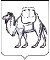 ТЕРРИТОРИАЛЬНАЯ ИЗБИРАТЕЛЬНАЯ КОМИССИЯКУРЧАТОВСКОГО РАЙОНА ГОРОДА ЧЕЛЯБИНСКАРЕШЕНИЕг. ЧелябинскО назначении председателей участковых избирательных комиссий избирательных участков №№ 592-663, 2253, 2257, 2322, 2323, 2324В соответствии с пунктом 7 статьи 28 Федерального закона от 12 июня 2002 года № 67-ФЗ «Об основных гарантиях избирательных прав и права на участие в референдуме граждан Российской Федерации», частью 8 статьи 13 Закона Челябинской области от 26 октября 2006 года № 70-ЗО «Об избирательных комиссиях в Челябинской области», на основании решения территориальной избирательной комиссии Курчатовского района города Челябинска от 30 мая 2023 года № 60/288-5 «О формировании участковых избирательных комиссий избирательных участков №№ 592-663, 2253, 2257, 2322, 2323, 2324», рассмотрев предложения по кандидатурам для назначения председателем участковых избирательных комиссий, территориальная избирательная комиссия Курчатовского района города Челябинска РЕШИЛА:1. Назначить председателями участковых избирательных комиссий избирательных участков №№ 592-663, 2253, 2257, 2322, 2323, 2324 членов участковых избирательных комиссий с правом решающего голоса, согласно прилагаемому списку.2. Председателям участковых избирательных комиссий, назначенным настоящим решением, созвать первое заседание участковых избирательных комиссий 14 июня 2023 года. 3. Направить выписки из настоящего решения в соответствующие участковые избирательные комиссии.4. Обнародовать настоящее решение на сайте Администрации Курчатовского района.5.    Направить настоящее решение в избирательную комиссию Челябинской области для размещения в информационно-телекоммуникационной сети «Интернет».6. Контроль исполнения настоящего решения возложить на председателя территориальной избирательной комиссии Емельянову Л.А.Список председателей участковыхизбирательных комиссий избирательных участков №№ 592-663, 2253, 2257, 2322, 2323, 232430 мая 2023 года   № 60/289-5Председатель комиссии                                   Л.А. ЕмельяноваСекретарь комиссии                                   Л.В. СингачПриложение 1к решению территориальнойизбирательной комиссии Курчатовского района города Челябинскаот 30 мая 2023 года № 60/289-5№ п/п№ избирательного участкаФамилия, имя, отчество1№592Гейт Роза Пиусовна2№593Литвин Анатолий Петрович3№594Миляева Анастасия Вячеславовна4№595Куравин Федор Васильевич5№596Смирнов Олег Игоревич6№597Корнияшик Валерий Иванович7№598Пушкарёва Инна Игоревна8№599Краснопевцева Елена Сергеевна9№600Корнеева Наталья Сергеевна10№601Васильева Лариса Николаевна11№602Курегова Наталья Викторовна12№603Балакина Ирина Николаевна13№604Фролова Лариса Григорьевна14№605Севостьянова Татьяна Владимировна15№606Вдовина Екатерина Владимировна16№607Хайдуков Сергей Борисович17№608Рахмангулова София Ильсуровна18№609Усольцева Лариса Викторовна19№610Торопова Марина Геннадьевна20№611Путро Татьяна Викторовна21№612Ефимова Инесса Евгеньевна22№613Белоусова Наталья Николаевна23№614Саралидзе Арсений Георгиевич24№615Разживина Нина Ивановна25№616Ерёмина Татьяна Юрьевна26№617Панова Елена Юрьевна27№618Нескина Наталья Николаевна28№619Чухарева Елена Сергеевна29№620Максяшина Лариса Юрьевна30№621Скилкова Лидия Валентиновна31№622Щеголев Степан Игоревич32№623Шумина Елена Климовна33№624Пикатова Наталья Борисовна34№625Мирошниченко Екатерина Сергеевна35№626Литвин Анастасия Игоревна36№627Дятлова Елена Александровна37№628Кузнецова Марина Геннадьевна38№629Кондрашкина Елена Викторовна39№630Воронцова Ирина Валентиновна40№631Лукьянова Лариса Викторовна41№632Коломейцева Лариса Юрьевна42№633Милюкова Ольга Геннадьевна43№634Воронова Алёна Викторовна44№635Дворецкая Валентина Аркадьевна45№636Перель Анна Владимировна46№637Хадарина Елена Владимировна47№638Старикова Елена Николаевна48№639Довбыш Елена Сергеевна49№640Крюкова Надежда Анатольевна50№641Шевелева Любовь Георгиевна51№642Бурмистрова Нина Валентиновна52№643Старчукова Татьяна Викторовна53№644Хайбуллин Радик Сабурович54№645Короткова Мария Владимировна55№646Леонович Наталья Николаевна56№647Смирнова Анжелика Николаевна57№648Шестакова Марина Леонидовна58№649Резванова Оксана Гаусиддиновна59№650Минченко Елена Владимировна60№651Баранов Сергей Валериевич61№652Черкасова Светлана Андреевна62№653Дягилева Оксана Николаевна63№654Сергеева Марина Геннадьевна64№655Баранова Лариса Владимировна65№656Олейник Екатерина Сергеевна66№657Павлова Тамара Константиновна67№658Юдина Елена Анатольевна68№659Талыпова Светлана Михайловна69№660Ахраменко Валерий Николаевич70№661Агаркова Ольга Александровна71№662Дьяченко Елена Михайловна72№663Иванова Наталия Владимировна73№2253Бабкина Ирина Валентиновна74№2257Мошнинова Ольга Валерьевна75№2322Котельников Владимир Михайлович76№2323Гвоздева Анастасия Владимировна77№2324Фадеева Татьяна Романовна